	Họ và tên:……………………………………...................Lớp..........A. TÓM TẮT LÍ THUYẾT TRONG TUẦN1. Cách đọc, viết các số có ba chữ số- Đọc số theo thứ tự các hàng từ trái sang phải: Hàng trăm, hàng chục, hàng đơn vị ( Đọc số trăm + trăm + số chục + mươi + số đơn vị)- Từ cách đọc số, em viết các chữ số tương ứng với các hàng rồi ghép lại để được số có ba chữ số.Ví dụ: Đọc và viết số 243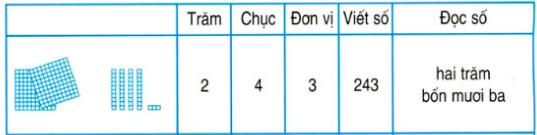 * Lưu ý: - Em cần đọc mươi sau số chụcVí dụ: 234 Đọc là 2 trăm ba mươi tư chứ không đọc là hai trăm ba tư- Cách đọc chữ số 5: Ở các vị trí khác nhau, chữ số 5 có cách đọc khác nhau,  sau mươi và mười em đọc là lăm, còn lại đọc là năm.Ví dụ:  Hai trăm mười lăm,2. So sánh các số có 3 chữ số- Số có ít chữ số hơn thì có giá trị bé hơn.- Hai số đều có ba chữ số, em so sánh các hàng từ trái sang phải.Ví dụ: Điền dấu thích hợp vào chỗ chấm: 123....132Giải:123 < 132 ( Hai số có ba chữ số, hàng trăm đều là chữ số 1; hàng chục có 2 < 3Vậy dấu cần điền vào chỗ chấm là dấu <.3. MétMét viết tắt là m	1m = 1000mm	1m = 10dm		1m = 100cmB. BÀI TẬP Phần 1. Bài tập trắc nghiệm :Bài 1: Khoanh vào chữ cái trước ý đúng trong mỗi câu sau:a. Các số sau đây được xếp theo thứ tự từ bé đến lớn :A.  345 ; 453 ; 534 ; 543 ; 435 ; 354 …B.  345 ; 354 ; 435 ; 453 ; 534 ; 543 …C.  345 ; 453 ; 534 ; 543 ; 354; 435  …D.  354; 345  ; 435 ; 453 ; 534 ; 543 …b. 3m=.......cm. Số thích hợp điền vào chỗ chấm làA. 30 		B. 300 			C. 3			D. 13c.Từ 100 đến 109 có bao nhiêu số khác nhau :A. 8 số 							B . 9 sốC . 10 số				          D . 11 sốd. Mỗi bộ quần áo may hết 3m vải . Hỏi có 18m vải thì may được bao nhiêu bộ quần áo như thế ?A. 21 bộ 	B. 15 bộC. 6 bộ	   D. 6 m vảiBài  2:  Số?a) 141; 142; ......;......;......;......; 147; ......;......;......;......;b) 697; 698; ......;......;......;......;......;......;......;......;......;c) 810; 820; ......;......;......;......;......;......;......;......;......;Bài 3: Đúng ghi Đ , sai ghi S :Phần 2 - Tự Luận :Bài 1: Hoàn thành bảng sau:Bài 2: Hoàn thành bảng sau:Bài 3: Viết số liền sau của các số sau:        		a) Số liền sau của99 là ........                              		b) Số liền sau của199 là .........                           		c) Số liền sau của 999 là .........    Bài 4:  Cho các số: 106; 207; 301; 408; 602; 803; 909; 704; 605.a) Sắp xếp các số trên theo trật tự từ lớn đến bé. ........................................................................................................................................................................................................................................................................................b) Sắp xếp các số trên theo trật tự từ bé đến lớn. ........................................................................................................................................................................................................................................................................................Bài 5: Hãy viết theo thứ tự từ bé đến lớn :a)  Các số tròn trăm có 3 chữ số :………………. ………………….b)  Các số có 3 chữ số giống nhau :…………………………………. Bài 6: Viết cm, hoặc dm vào chỗ chấm cho thích hợp?a. Gang tay của em dài khoảng 12 ............................b. Em cao khoảng 13 ...................................c. Mẹ em cao khoảng 160 ...............................d. Cái bàn học của em dài khoảng 120..............	e. Quyển vở ô ly của em dài khoảng 3................Bài 7: Điền số thích hợp vào chỗ chấm1 m = ............ cm		10 dm = ................... m		...............cm = 1 m1 m = ............ dm		100 cm =.................. m		...............dm = 1 m	Bài 8: Tínha)  36m + 28 m = …	8 m + 67 m = …b)  42 m – 24 m = …	35 m – 19 m = …c)  4 m × 6 = …	4 m × 4 = …d)  28 m : 4 = …	25 m : 5 = …	 Bài 9: Điền dấu <,>,=Bài 10: Tấm vải xanh dài 18 m , tấm vải hoa dài hơn tấm vải xanh là 7m . Hỏi tấm vải hoa dài bao nhiêu mét ?Bài giải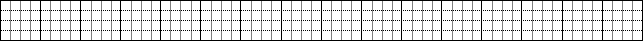 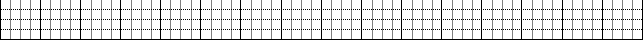 Bài 10 :Một tấm vải dài 40 m . Hỏi sau khi cắt đi 15m thì tấm vải còn lại dài bao nhiêu mét ?Bài giảiĐÁP ÁNPhần 1. Bài tập trắc nghiệm :Bài 1: Khoanh vào chữ cái trước ý đúng trong mỗi câu sau:Bài  2:  Số?a) 141; 142; 143; 144; 145; 146; 147; 148; 149; 150; 151b) 697; 698; 699; 700; 701; 702; 703; 704; 705; 706; 707c) 810; 820; 830; 840; 850; 860; 870; 880; 890; 900; 910Bài 3: Đúng ghi Đ , sai ghi S :Phần 2 - Tự Luận :Bài 1: Hoàn thành bảng sau: Bài 2: Hoàn thành bảng sau:Bài 3: Viết số liền sau của các số sau:        		a) Số liền sau của 99 là 100                          		b) Số liền sau của199 là 200                       		c) Số liền sau của 999 là 1000 Bài 4:  Cho các số: 106; 207; 301; 408; 602; 803; 909; 704; 605.a) Sắp xếp các số trên theo trật tự từ lớn đến bé: 106; 207; 301; 408; 602; 605; 704; 803; 909.b) Sắp xếp các số trên theo trật tự từ bé đến lớn: 909, 803; 704; 605; 602; 408; 301; 207; 106.Bài 5: Hãy viết theo thứ tự từ bé đến lớn :a)  Các số tròn trăm có 3 chữ số :100, 200, 300, 400, 500, 600, 700, 800, 900b)  Các số có 3 chữ số giống nhau :111, 222, 333, 444, 555, 666, 777, 888, 999Bài 6: Viết cm, hoặc dm vào chỗ chấm cho thích hợp?a. Gang tay của em dài khoảng 12 cmb. Em cao khoảng 13 dmc. Mẹ em cao khoảng 160 cmd. Cái bàn học của em dài khoảng 120 cm	e. Quyển vở ô ly của em dài khoảng 3 dmBài 7: Điền số thích hợp vào chỗ chấm1 m = 100 cm		10 dm = 1 m		100 cm = 1 m1 m = 10 dm		100 cm = 1 m		10 dm = 1 m			Bài 8: Tínha)  36m + 28 m = 64m	8 m + 67 m = 75mb)  42 m – 24 m = 18m	35 m – 19 m = 16mc)  4 m × 6 = 24m	4 m × 4 = 16md)  28 m : 4 = 7m	25 m : 5 = 5m	 Bài 9: Điền dấu <,>,=Bài 10: Bài giảiTấm vải hoa dài số mét là:18 + 7 = 25 (m)                  Đáp số: 25m Bài 10 :Bài giảiSau khi cắt đi 15m thì tấm vải còn lại dài số mét là :40 - 15  = 25 (m)                  Đáp số: 25m Cách đọc đúngCách đọc sai215:Hai trăm mười lămHai trăm mười năm235Hai trăm ba mươi lămHai trăm ba mươi năm	205Hai trăm linh nămHai trăm linh lăm250Hai trăm năm mươiHai trăm lăm mươia)  2 m = 20 cm …e)  40 cm = 4 dm…b)  2 m = 20 dm …g)  40 cm = 4 m…c)  3 dm = 30 mm…h)  50 mm = 5 dm…d)  3 dm = 30 cm…i)  50 mm = 5 cm…a) 7 trăm 5 chục 3 đơn vịb) 2 trăm 0 chục 8 đơn vịc) 0 trăm 9 chục 0 đơn vịd) 9 trăm 9 chục 9 dơn vịe) 1 trăm 1 chục 0 đơn vịViết số................................................................................................Đọc số.....................................................................................................................................................................................................................................................................................................................................SốTrămChụcĐơn vịĐọc số31576537490425549 cm +  …. 2m …. 35 dm + 55 dm × 2 ….. 20 cm × 4 …. 1mCâuabcdĐáp ánBBCCa)  2 m = 20 cm Se)  40 cm = 4 dm Đb)  2 m = 20 dm Đg)  40 cm = 4 m Sc)  3 dm = 30 mm Sh)  50 mm = 5 dm Sd)  3 dm = 30 cm Đi)  50 mm = 5 cm Đa) 7 trăm 5 chục 3 đơn vịb) 2 trăm 0 chục 8 đơn vịc) 0 trăm 9 chục 0 đơn vịd) 9 trăm 9 chục 9 dơn vịe) 1 trăm 1 chục 0 đơn vịViết số75320890999110Đọc sốBảy trăm năm mươi baHai trăm linh támChín mươiChín trăm chín mươi chínMột trăm mườiSốTrămChụcĐơn vịĐọc số315315Ba trăm mười lăm765765Bảy trăm sáu mươi lăm374374Ba trăm bảy mươi tư904904Chín trăm linh tư255255Hai trăm năm mươi lăm49 cm +  < 2m > 35 dm + 55 dm × 2 = 20 cm × 4 < 1m